Onnen päiväOlipa kerran ihminen joka oli töissä. Ja hän eli normaalia elämää.Mutta hän alkoi kyllästyä työhönsä Niin hän otti loparit.Sitten hän ajatteli mitä nyt teen.Hän meni kauppaan ja pelasi lottoa. Sitten hän meni kotiin hän söi ja nukkui sitten hän muisti en katsonut lottolappua ja lottolappu meni umpeen.Sitten hän haki toisen lottolapun.Niin hän meni kotiin ja söi ja tarkistin loton teeveestä sieltä tuli tasan samat numerot hän huusi jee´minä voitin olen miljonääri mitä ä nyt teen menen lunastamaan voittoni niin hän sai 14 mil ja osti hienon auton ja talon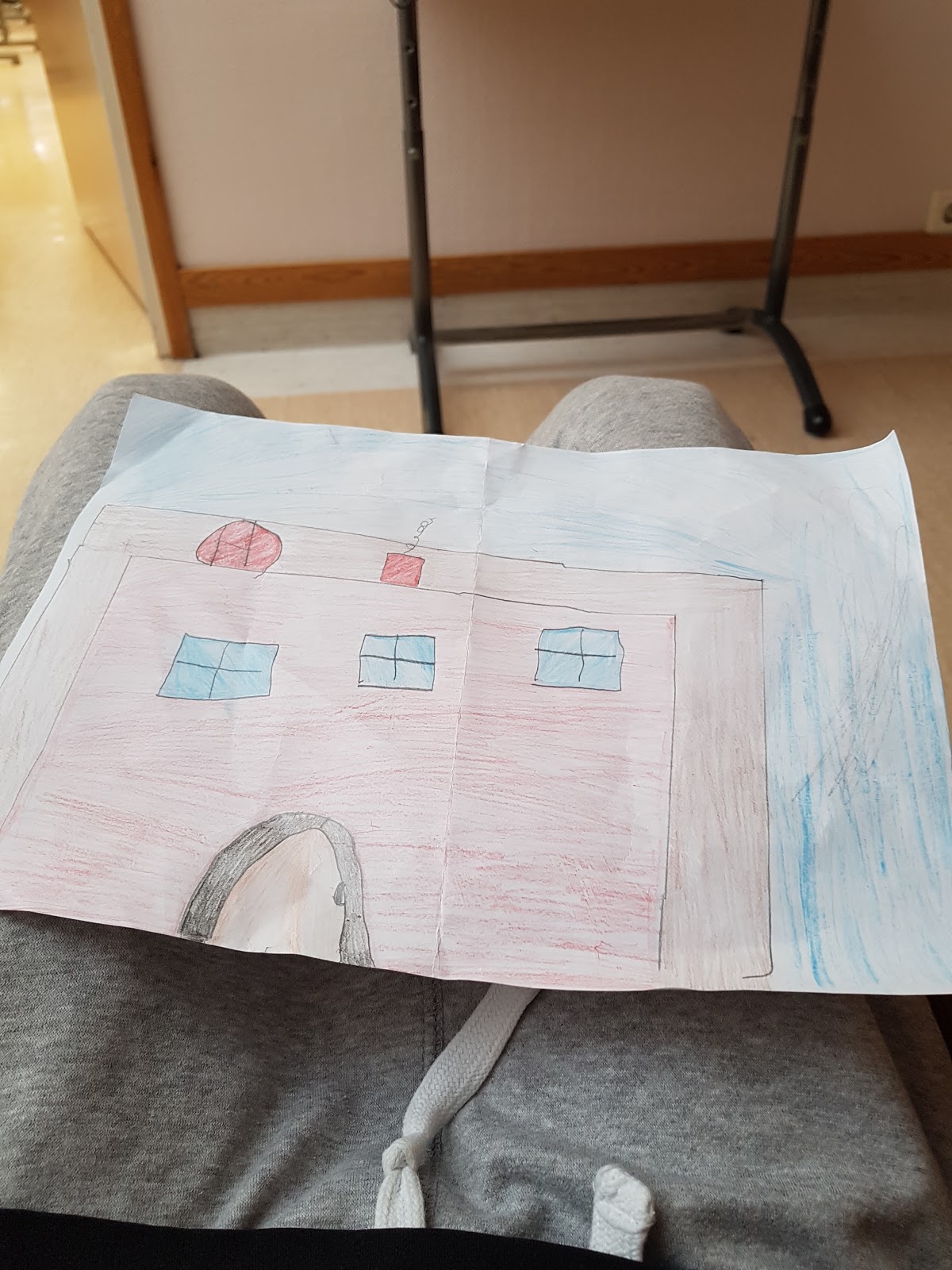 